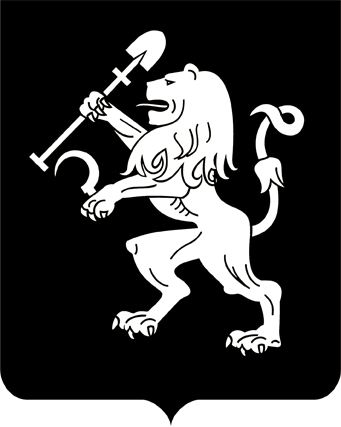 АДМИНИСТРАЦИЯ ГОРОДА КРАСНОЯРСКАРАСПОРЯЖЕНИЕО внесении изменений в распоряжение администрации города от 11.10.2013 № 24-оргВ целях обеспечения реализации положений Порядка принятия решений о разработке, формировании и реализации муниципальных программ города Красноярска, утвержденного постановлением администрации города от 27.03.2015 № 153, руководствуясь статьями 45, 58, 59 Устава города Красноярска, распоряжением Главы города от 22.12.2006 № 270-р:1. Внести в приложение 2 к распоряжению администрации города от 11.10.2013 № 24-орг «О создании общественного совета по развитию информационного общества и формированию электронного муниципалитета при управлении информатизации и связи администрации города» следующие изменения:1) включить в состав общественного совета:Дроздова Виталия Александровича, депутата Красноярского           городского Совета депутатов (по согласованию);Кондрашева Владимира Петровича, депутата Красноярского          городского Совета депутатов (по согласованию);Торгунакова Геннадия Григорьевича, депутата Красноярского            городского Совета депутатов (по согласованию);2) наименование должности Крупского Н.В. изложить в следующей редакции: «директор департамента по работе с корпоративными клиентами филиала ПАО МТС в Красноярском крае (по согласо-ванию)»;3) исключить из состава общественного совета Толмачева С.А.,           Суртаева С.Н.2. Настоящее распоряжение опубликовать в газете «Городские новости» и разместить на официальном сайте администрации города.Первый заместитель Главы города – руководитель департамента Главы города                                                  А.Л. Игнатенко29.03.2017№ 54-орг